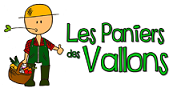 Compte-rendu de l’Assemblée Générale Ordinaire du 12/10/2016 Lieu : salle de la CCVL - Début de séance : 20 h 30 Membres du conseil d’administration présents : André Berne, Laurence Guyot, Joëlle Brun, Marc Chamarie, Maguy Chaverot, Josiane Clavel, Aurélien Clavel, Joël Delorme, François Gery, Jean-Claude Jauneau, Anne Peyre de Fabrègues, Magali BoiteauMembres présents : Michèle Bracon, Gilles Clavel, Chantal Gery, Sylvain Noye, Mario Scarna, Jean Marc Sotton, Laurence Legrand, Michèle Bracon, Nathalie Simon, Membres représentés : Patrice Jésus (par sa femme)Invités : Patrick Herrero (salarié), Bernard Claron (ancien producteurPrésentation du rapport d’activités par J.Claude Jauneau :Notre association a fêté en avril son 6ème anniversaire. L’aventure continue En mai dernier Patrick a succédé à Geneviève. Cette embauche nous donne entière satisfaction. Patrick a su rapidement se rendre indispensable et a mis ses compétences et ses qualités de contact au bénéfice de l’association.  Au cours de l’année nous avons noté une stabilisation du nombre de consommateurs : autour de 90 en période d’hiver, autour de 110 en période d’été ; nous pouvons faire mieux en renforçant notre information auprès du vivier important de consommateurs sur le territoire de la C.C.V.L (développer sur Messimy ?) et dans les communes avoisinantes. L’ambiance semble plus détendue lors des distributions ; les carences en matière de quantité et de qualité semblent diminuer, mais nous devons rester sur nos gardes. Enquête aux résultats très positifs.Nous avons aussi dirigé notre action vers l’extérieur, dans l’objectif de nous faire connaitre et de témoigner de notre expérience de circuits courts :Nous sommes adhérents au collectif Raccourci qui rassemble les associations de Lyon et de la région lyonnaise, ce qui accroit notre audience et nous permet de bénéficier des échanges qui ont lieu entre les différentes structures, nous avons participé en septembre à la fête des Récoltes.Réunion avec les parents à  la crèche de BrindasNous avons  organisé une visite d’exploitations au Gaec Lophelia.Nous avons apprécié la mobilisation des bénévoles aux permanences du mercredi et nous devons développer la mobilisation des adhérents Nous bénéficions du soutien des collectivités locales que nous tenons à remercier : la C.C.V.L qui a porté l’association, grâce notamment à Mario Scarna, les municipalités de la C.C.V.L, et plus particulièrement les communes de Grézieu et de Messimy. Le conseil départemental du Rhône nous soutient également financièrement.La grande nouveauté est la création d’une nouvelle activité : l’approvisionnement de cantines scolaires, de crèches et d’entreprisesIl s’agit dans ce projet de tester sur l’année scolaire 2016/2017 la faisabilité du projet à partir de 4 initiatives concernant des écoles primaires Messimy, Grézieu la Varenne, Vaugneray et Brindas. Ces communes ont été choisies à partir d’une enquête effectuée par des étudiants de l’ISARA en avril-mai 2016, étude financée par la CCVL. Ils constituent des cas de figure très diversifiés avec des cas de gestion directe par la commune, d’autres via le secteur associatif, avec ou non le recours à un prestataire extérieur. Le recours à des producteurs locaux est également variable. Dans certains cas des agriculteurs de l’association livrent déjà les cantines à titre individuel, et ils le feront ensuite collectivement à travers l’association des Paniers des Vallons.Ces cas seront complétés par 2 initiatives concernant l’approvisionnement  de crèches (Brindas, Messimy)Pendant cette année test il s’agira d’organiser les commandes,  les livraisons, la mise en relation association/partenaires , la réalisation de documents opérationnels (bons de livraison, factures...).. donc de jeter les bases d’une organisation collective de l’approvisionnement des collectivités.A l’issue de la phase expérimentale (1 année scolaire) des  décisions devront être prises sur la suite et les transformations à envisager, les effets sur l’organisation de l’association et la refonte de ses statuts, les effets économiques du projetUne demande de financement a été faite via le Syndicat de l’Ouest Lyonnais au programme Leader mis en place sur le territoire du S.O.L.Présentation du rapport financier par Marc Chamarie, trésorier12/10/2016LES PANIERS DES VALLONSRAPPORT FINANCIERExercice: mai 2015-avril 2016.	         DEPENSES. ( T.T.C)					RECETTES.  ( T.T.C)                                     Prévisionnel   Réalisé                                                Prévisionnel    Réaliséen jaune : budget prévisionnel au 29/09/2015. en bleu:  réalisé au 30 avril 2016.Commentaires : Augmentation du Chiffres d’Affaires dû à l’augmentation du prix des paniers.Budget en déficit, mais l’effet de l’augmentation de la commission n’a porté que sur un seul semestreL’emploi salarié a couté plus que prévu : augmentation des cotisations, travail complémentaire de Geneviève, tuilage de 2 semaines Progression forte des commandes et achats sur place lors des distributionsPrésentation du budget prévisionnel12/10/2016LES PANIERS DES VALLONSBUDGET PREVISIONNELExercice: mai 2016-avril 2017.	         DEPENSES. ( T.T.C)					RECETTES.  ( T.T.C)en bleu: opérations réalisées au 01/10/2016.en jaune:  prévisions pour la totalité de l'exercice..Commentaires : On devrait retrouver l’équilibreRecul au premier semestre des commandes et achats En annexe au budget prévisionnel qui concerne l’activité classique de vente de paniers, présentation par J.C JAUNEAU du prévisionnel correspondant à l’activité approvisionnement des cantines :Nous avons obtenu le feu vert local sur le financement d’un programme européen Leader. Le dossier présenté prévoit un financement de 6600€ (2000€ de la CCVL, 3280€ de l’Europe et 1320€ d’autofinancement) pour assurer 210h de charges de travail soit 3000€, l’achat de caisses pour les livraisons (400€), une prestation de conseil pour changer les statuts (1500€) et de nouveaux outils de gestion (1500€). La répartition des dépenses est susceptible d’évoluer (plus pour les cagettes, moins pour l’emploi) et sera fixée définitivement ultérieurement.L’autofinancement de 1320 euros devra être assuré par les commissions perçues sur les ventes. Le taux de la commission a été fixé à 5% à titre expérimental et sera réexaminé après la période expérimentale d’une année.Débat : Souhait que le développement de l’activité ne se fasse pas au détriment de l’activité paniersNécessité d’une planification des productions de la part des producteurs de façon à augmenter la durée et la variété des productions. Il faut améliorer le site internet et notamment les possibilités de l’utiliser via une tablette ou un téléphone portableVotes Le rapport d’activité et le rapport financier sont votés à l’unanimité.Elections au conseil d’administration :Collège producteurs : pas de modificationsCollège consommateurs : Jean-Marc Sotton remplace Anne démissionnaireElections du bureau : Pas de modificationL’ordre du jour étant épuisé, la séance se termine à 22 h 30 mn.L’A.G se termine par un pot de l’amitié.Achats aux producteurs ( dont  paniers salarié) :87738(738)92837(  770)Ventes aux consommateurs :(paniers):(commandes,ventes):8700092263(78191)(14072)Frais bancaires:8888Commissions:62006760Téléphone:158156Adhésions:10201070Affranchissement:2546Assurance:110106Intérêts livret A:10064Fournitures bureau:200285Flyers:450311Subvention Département :5000Développement site:12000Subvention CCVL:10003000Maintenance site:714717Matériel et Vie associative:200944Cotisation Bol:50100Convention ISARA1000Impôts locaux :125125Frais de déplacement:50210Emploi salarié:1500016502Aide à l'emploi:89959041Total:106108113427Total:104815112198 Résultat          de  l'exercice :-1229( perte)Charges exceptionnelles ( arriéré exercice antérieur) :383Fonds propres (ponction sur réserves):12931612Total général:106108113810Total général:106108113810Achats aux producteurs ( dont paniers salarié) :39040(320)92970(770)Ventes aux consommateurs:( paniers): ( commandes,vente):43200(38371)(4829)92200( 80000)( 12200)Commissions:32017500Adhésions:4801000Frais bancaires:3290Téléphone:52160Affranchissement:050Assurance:0110Fournitures bureau:76250Matériel:0100Intérêts livret A:080Développement site :0600Maintenance site :0700Subvention Département :0300Vie associative:0120Cotisation Bol:0100Impôts locaux: 0130Frais de déplacement:0200Emploi salarié :609815800Aide à l'emploi: 432010300Total:45298111380Total:51201111380